Unit 1Unit 1Our ClassOur ClassOur ClassOur ClassOur ClassTeacherTeacherPopova L.OPopova L.OPopova L.OPopova L.OPopova L.ODateDate15/09/202215/09/202215/09/202215/09/202215/09/2022Grade 6Grade 6Number Present:Number Present:Number Present:absent:absent:ThemeThemeInterrogative pronounsInterrogative pronounsInterrogative pronounsInterrogative pronounsInterrogative pronounsLearning  objectivesLearning  objectives6.2.1.1 - understand a longer sequence of supported classroom instructions;6.3.2.1- ask simple questions to get information about a growing range of general topics6.2.1.1 - understand a longer sequence of supported classroom instructions;6.3.2.1- ask simple questions to get information about a growing range of general topics6.2.1.1 - understand a longer sequence of supported classroom instructions;6.3.2.1- ask simple questions to get information about a growing range of general topics6.2.1.1 - understand a longer sequence of supported classroom instructions;6.3.2.1- ask simple questions to get information about a growing range of general topics6.2.1.1 - understand a longer sequence of supported classroom instructions;6.3.2.1- ask simple questions to get information about a growing range of general topicsLesson objectivesLesson objectivesLearner have to understand how prepositions are used, know the types of interrogative pronounsLearner have to understand how prepositions are used, know the types of interrogative pronounsLearner have to understand how prepositions are used, know the types of interrogative pronounsLearner have to understand how prepositions are used, know the types of interrogative pronounsLearner have to understand how prepositions are used, know the types of interrogative pronounsPlanned activitiesPlanned activitiesPlanned activitiesPlanned activitiesPlanned activitiesPlanned activitiesPlanned activitiesPlanned timingsTeacher actionTeacher actionStudent actionAssessmentAssessmentResourcesBeginning of the lessonWarming-up10 min.Emotional mood I.Greetings. Teacher greets learners.Hello boys and girls, how are you today?That’s goodWhat the weather like today?Do you like this weather?  You can see three smiles on your desks. Please, choose and show me, what mood do you have at the beginning of our lesson?II. Organizational moment.How do you think what the theme of our lesson?The topic of our lesson is « Interrogative pronouns ».  -Write down the date and the topic of our lesson.-What will we do in our lesson?The aim: To learn students to introduce the aim of the lesson, to understand how pronouns are usedEmotional mood I.Greetings. Teacher greets learners.Hello boys and girls, how are you today?That’s goodWhat the weather like today?Do you like this weather?  You can see three smiles on your desks. Please, choose and show me, what mood do you have at the beginning of our lesson?II. Organizational moment.How do you think what the theme of our lesson?The topic of our lesson is « Interrogative pronouns ».  -Write down the date and the topic of our lesson.-What will we do in our lesson?The aim: To learn students to introduce the aim of the lesson, to understand how pronouns are usedChildren are positive about the lessonPupils answer the questions-Hello teacher-Fine thanks-Today is…..-Yes, I do/No, I don’tLearners guess the theme of the lesson.Learners have to understand the aim of the lessonWrite down the date and the topic of the lessonOral comments«The praise» method to evaluateOral comments«The praise» method to evaluatehttps://elt.oup.com/elt/students/englishplus/english-plus-kazakh-grade-6-students-book.pdf?cc=ua&selLanguage=ukbookVisual aidsMain partBeginning the lessonWe have new words. Look at the blackboard and repeat after me.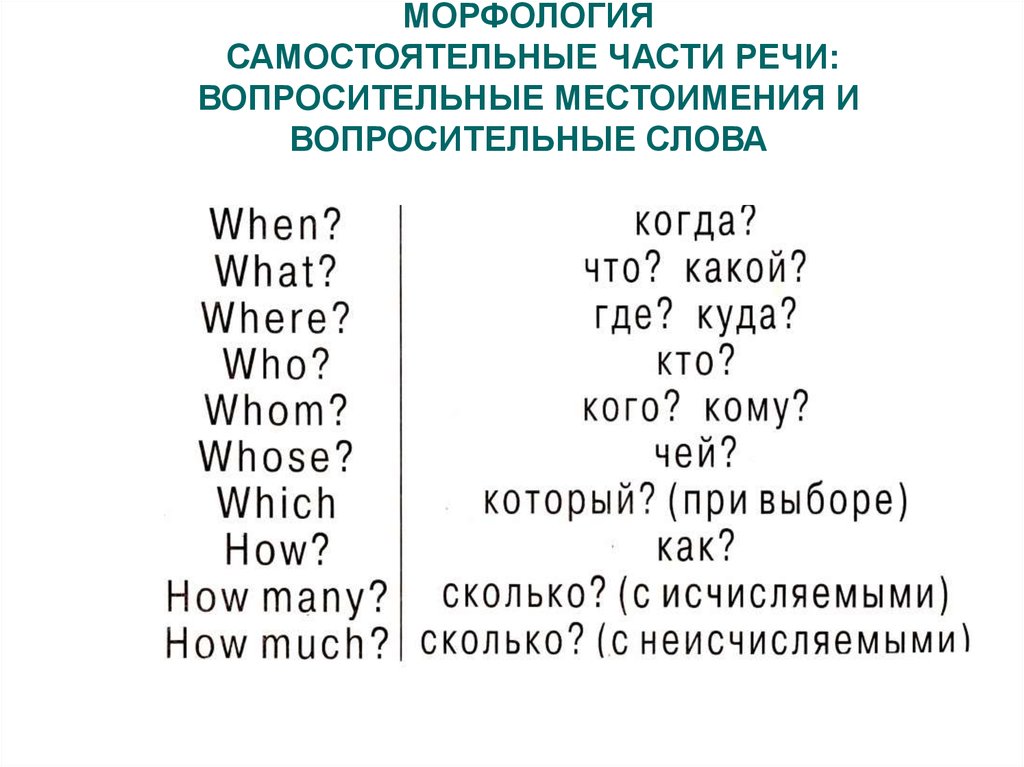 What was your home task?While you will write them let’s check up your home taskTask 1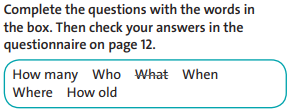 Task 2 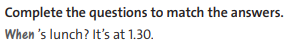 Consolidation of the studied materialMake questionsCan you talk about interrogative pronouns?Can you express your likes and dislikes?Beginning the lessonWe have new words. Look at the blackboard and repeat after me.What was your home task?While you will write them let’s check up your home taskTask 1Task 2 Consolidation of the studied materialMake questionsCan you talk about interrogative pronouns?Can you express your likes and dislikes?Learners have to listen the teacher then open the dictionaries and write new words, then spell them together after the teacher.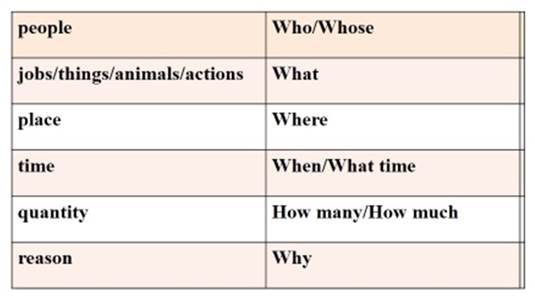 1)Learners have to show their homework.Learners have to complete the sentences with words into box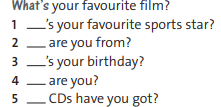 2)Learners have to answer the questions then complete the sentences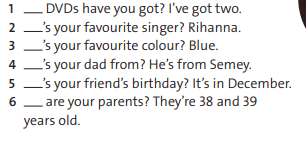 Learners have to answer the question orallyIndividually and in written form«The praise» method  to evaluate(похвала)Oral commentsMutual check up (Learners exchange their copy-books and check up each other. Keys are on the board)Oral commentsMutual check up (Learners exchange their copy-books and check up each other. Keys are on the board)Individually and in written formIndividually and in written form«The praise» method  to evaluate(похвала)Oral commentsMutual check up (Learners exchange their copy-books and check up each other. Keys are on the board)Oral commentsMutual check up (Learners exchange their copy-books and check up each other. Keys are on the board)Individually and in written formVisual aidsFlash cardsLaptopDictionarieshandoutblackboardPb p13copybooksPb p 13HandoutSheet of papersBoardThe end of the lessonFeedbackI’ll give you a table for every pair “green, yellow, red sheets of paper” complete them with your own thoughts about the lesson.Giving the marks for the lessonI hope you’ll be ready for the next lesson and get a good mark.Home task: words, ex 3,4 p 13FeedbackI’ll give you a table for every pair “green, yellow, red sheets of paper” complete them with your own thoughts about the lesson.Giving the marks for the lessonI hope you’ll be ready for the next lesson and get a good mark.Home task: words, ex 3,4 p 13 Learners complete the table what they know and want to know, knew.Aim: define what they have learnt from today’s lesson.Efficiency:Helps to analyze about their understanding- What has been learned- What remained unclear- What is necessary to work onFeedback:A method of Holly tree.Feedback:A method of Holly tree.A table for Feedback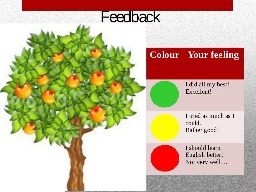 